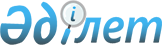 О городском бюджете на 2014-2016 годы
					
			С истёкшим сроком
			
			
		
					Решение Балхашского городского маслихата Карагандинской области от 24 декабря 2013 года № 24/175. Зарегистрировано Департаментом юстиции Карагандинской области 13 января 2014 года № 2503. Прекращено действие в связи с истечением срока
      В соответствии с Бюджетным кодексом Республики Казахстан от 4 декабря 2008 года, Законом Республики Казахстан от 23 января 2001 года "О местном государственном управлении и самоуправлении в Республике Казахстан" городской маслихат РЕШИЛ:
      1. Утвердить городской бюджет на 2014-2016 годы согласно приложениям 1, 2 и 3 к настоящему решению, в том числе на 2014 год в следующих объемах:
      1) доходы – 5 886 493 тысяч тенге, в том числе по:
      налоговым поступлениям – 3 557 564 тысяч тенге;
      неналоговым поступлениям – 25 501 тысяч тенге;
      поступлениям от продажи основного капитала – 48 748 тысяч тенге;
      поступлениям трансфертов – 2 254 680 тысяч тенге;
      2) затраты – 5 911 322 тысяч тенге;
      3) чистое бюджетное кредитование – 28 736 тысяч тенге:
      бюджетные кредиты – 28 736 тысяч тенге;
      погашение бюджетных кредитов – 0 тысяч тенге;
      4) сальдо по операциям с финансовыми активами – 42 312 тысяч тенге, в том числе:
      приобретение финансовых активов – 42 921 тысяч тенге;
      поступления от продажи финансовых активов государства – 609 тысяч тенге;
      5) дефицит (профицит) бюджета – минус 95 877 тысяч тенге;
      6) финансирование дефицита (использование профицита) бюджета – 95 877 тысяч тенге:
      поступление займов – 62 203 тысяч тенге;
      погашение займов – 0 тысяч тенге;
      используемые остатки бюджетных средств – 33 674 тысяч тенге.
      Сноска. Пункт 1 - в редакции решения Балхашского городского маслихата Карагандинской области от 26.11.2014 N 33/264 (вводится в действие с 01.01.2014).


      2. Установить на 2014 год нормативы распределения доходов в областной бюджет, в следующих размерах:
      1) по индивидуальному подоходному налогу – 50 процентов;
      2) по социальному налогу – 50 процентов.
      3. Учесть, что в составе поступлений городского бюджета на 2014 год предусмотрены субвенции из областного бюджета в сумме 910 639 тысяч тенге.
      4. Учесть, что в составе поступлений городского бюджета на 2014 год предусмотрены целевые текущие трансферты в сумме 113 399 тысяч тенге на реализацию государственного образовательного заказа в дошкольных организациях образования.
      Сноска. Пункт 4 с изменениями, внесенными решением Балхашского городского маслихата Карагандинской области от 17.04.2014 N 28/221 (вводится в действие с 01.01.2014).


      5. Учесть, что в составе поступлений городского бюджета на 2014 год предусмотрены целевые текущие трансферты в сумме 8112 тысяч тенге на оснащение учебным оборудованием кабинетов физики, химии, биологии в государственных учреждениях основного среднего и общего среднего образования.
      Сноска. Пункт 5 - в редакции решения Балхашского городского маслихата Карагандинской области от 26.11.2014 N 33/264 (вводится в действие с 01.01.2014).


      6. Учесть, что в составе поступлений городского бюджета на 2014 год предусмотрены целевые текущие трансферты в сумме 18 671 тысяч тенге на повышение оплаты труда учителям, прошедшим повышение квалификации по трехуровневой системе.
      7. Учесть, что в составе поступлений городского бюджета на 2014 год предусмотрены целевые текущие трансферты в сумме 92 тысяч тенге на возмещение владельцам стоимости изымаемых и уничтожаемых больных животных, продуктов и сырья животного происхождения.
      8. Учесть, что в составе поступлений городского бюджета на 2014 год предусмотрены целевые текущие трансферты в сумме 4 133 тысяч тенге на субсидирование пассажирских перевозок по социально значимым городским (сельским), пригородным и внутрирайонным сообщениям.
      8-1. Учесть, что в составе поступлений городского бюджета на 2014 год предусмотрены целевые текущие трансферты в сумме 479 тысяч тенге на выплату государственной адресной социальной помощи.
      Сноска. Решение дополнено пунктом 8-1 в соответствии с решением Балхашского городского маслихата Карагандинской области от 17.04.2014 N 28/221 (вводится в действие с 01.01.2014); в редакции решения Балхашского городского маслихата Карагандинской области от 26.11.2014 N 33/264 (вводится в действие с 01.01.2014).


      8-2. Учесть, что в составе поступлений городского бюджета на 2014 год предусмотрены целевые текущие трансферты в сумме 5037 тысяч тенге на проведение энергетического аудита многоквартирных жилых домов.
      Сноска. Решение дополнено пунктом 8-2 в соответствии с решением Балхашского городского маслихата Карагандинской области от 17.04.2014 N 28/221 (вводится в действие с 01.01.2014); в редакции решения Балхашского городского маслихата Карагандинской области от 26.11.2014 N 33/264 (вводится в действие с 01.01.2014).


      8-3. Учесть, что в составе поступлений городского бюджета на 2014 год предусмотрены целевые текущие трансферты в сумме 389 426 тысяч тенге на реализацию текущих мероприятий в рамках Программы развития моногородов на 2012-2020 годы.
      Сноска. Решение дополнено пунктом 8-3 в соответствии с решением Балхашского городского маслихата Карагандинской области от 17.04.2014 N 28/221 (вводится в действие с 01.01.2014); в редакции решения Балхашского городского маслихата Карагандинской области от 26.11.2014 N 33/264 (вводится в действие с 01.01.2014).


      8-4. Учесть, что в составе поступлений городского бюджета на 2014 год предусмотрены целевые текущие трансферты в сумме 107 368 тысяч тенге на выплату ежемесячной надбавки за особые условия труда к должностным окладам работников государственных учреждений, не являющихся государственными служащими, а также работников государственных предприятий, финансируемых из местных бюджетов.
      Сноска. Решение дополнено пунктом 8-4 в соответствии с решением Балхашского городского маслихата Карагандинской области от 17.04.2014 N 28/221 (вводится в действие с 01.01.2014); в редакции решения Балхашского городского маслихата Карагандинской области от 26.11.2014 N 33/264 (вводится в действие с 01.01.2014).


      9. Учесть, что в составе поступлений городского бюджета на 2014 год предусмотрены целевые трансферты на развитие в сумме 89 254 тысяч тенге на проектирование, строительство и (или) приобретение жилья коммунального жилищного фонда.
      9-1. Учесть, что в составе поступлений городского бюджета на 2014 год предусмотрены целевые трансферты на развитие в сумме 80000 тысяч тенге на проектирование, развитие, обустройство и (или) приобретение инженерно-коммуникационной инфраструктуры.
      Сноска. Решение дополнено пунктом 9-1 в соответствии с решением Балхашского городского маслихата Карагандинской области от 17.04.2014 N 28/221 (вводится в действие с 01.01.2014); в редакции решения Балхашского городского маслихата Карагандинской области от 26.11.2014 N 33/264 (вводится в действие с 01.01.2014).


      9-2. Учесть, что в составе поступлений городского бюджета на 2014 год предусмотрены целевые трансферты на развитие в сумме 42 921 тысяч тенге на увеличение уставных капиталов специализированных уполномоченных организаций.
      Сноска. Решение дополнено пунктом 9-2 в соответствии с решением Балхашского городского маслихата Карагандинской области от 17.04.2014 N 28/221 (вводится в действие с 01.01.2014).


      10. Учесть, что в составе поступлений городского бюджета на 2014 год предусмотрены целевые трансферты на развитие в сумме 485 149 тысяч тенге на реализацию бюджетных инвестиционных проектов в рамках Программы развития моногородов на 2012-2020 годы.
      11. Учесть, что в составе поступлений городского бюджета на 2014 год предусмотрены бюджетные кредиты в сумме 33 467 тысяч тенге на проектирование, строительство и (или) приобретение жилья.
      Сноска. Пункт 11 с изменениями, внесенными решением Балхашского городского маслихата Карагандинской области от 17.04.2014 N 28/221 (вводится в действие с 01.01.2014).


      12. Учесть, что в составе поступлений городского бюджета на 2014 год предусмотрены бюджетные кредиты в сумме 28 736 тысяч тенге на содействие развитию предпринимательства в моногородах.
      13. Утвердить резерв акимата города Балхаш на 2014 год в сумме 6264 тысяч тенге.
      Сноска. Пункт 13 - в редакции решения Балхашского городского маслихата Карагандинской области от 26.11.2014 N 33/264 (вводится в действие с 01.01.2014).


      14. Установить, что в составе затрат городского бюджета на 2014 год учтены расходы по бюджетным программам, реализуемым в поселках Саяк, Гулшат, согласно приложениям 4, 5 к настоящему решению.
      14-1. Установить, что в составе затрат городского бюджета на 2014 год предусмотрен возврат неиспользованных (недоиспользованных) целевых трансфертов, выделенных в 2013 году, в сумме 22 тысяч тенге.
      Сноска. Решение дополнено пунктом 14-1 в соответствии с решением Балхашского городского маслихата Карагандинской области от 17.04.2014 N 28/221 (вводится в действие с 01.01.2014).


      15. Установить, что в процессе исполнения городского бюджета на 2014 год не подлежат секвестру местные бюджетные программы согласно приложению 6 к настоящему решению.
      16. Утвердить перечень бюджетных программ развития городского бюджета на 2014 год с разделением на бюджетные программы, направленные на реализацию бюджетных инвестиционных проектов (программ) и формирование или увеличение уставного капитала юридических лиц, согласно приложению 7 к настоящему решению.
      17. Настоящее решение вводится в действие с 1 января 2014 года. Городской бюджет на 2014 год
      Сноска. Приложение 1 - в редакции решения Балхашского городского маслихата Карагандинской области от 26.11.2014 N 33/264 (вводится в действие с 01.01.2014).

 Городской бюджет на 2015 год
      Сноска. Приложение 2 - в редакции решения Балхашского городского маслихата Карагандинской области от 15.10.2014 № 32/261 (вводится в действие с 01.01.2014).

 Городской бюджет на 2016 год
      Сноска. Приложение 3 - в редакции решения Балхашского городского маслихата Карагандинской области от 15.10.2014 № 32/261 (вводится в действие с 01.01.2014).

 Расходы по бюджетным программам,
реализуемые в поселке Саяк на 2014 год
      Сноска. Приложение 4 - в редакции решения Балхашского городского маслихата Карагандинской области от 26.11.2014 N 33/264 (вводится в действие с 01.01.2014). Расходы по бюджетным программам,
реализуемые в поселке Гулшат на 2014 год
      Сноска. Приложение 5 - в редакции решения Балхашского городского маслихата Карагандинской области от 26.11.2014 N 33/264 (вводится в действие с 01.01.2014). Перечень бюджетных программ, не подлежащих секвестру
в процессе исполнения городского бюджета на 2014 год Перечень бюджетных программ развития городского бюджета
на 2014 год
      Сноска. Приложение 7 в редакции решения Балхашского городского маслихата Карагандинской области от 17.04.2014 N 28/221 (вводится в действие с 01.01.2014).
					© 2012. РГП на ПХВ «Институт законодательства и правовой информации Республики Казахстан» Министерства юстиции Республики Казахстан
				
Председатель сессии
А. Сыздыкова
Секретарь городского маслихата
К. РахимберлинаПриложение 1
к решению городского маслихата
от 24 декабря 2013 года № 24/175
Категория
Категория
Категория
Категория
Сумма, (тысяч тенге)
Класс
Класс
Класс
Сумма, (тысяч тенге)
Подкласс 
Подкласс 
Сумма, (тысяч тенге)
Наименование
Сумма, (тысяч тенге)
I. Доходы 
5886493
1
Налоговые поступления
3557564
01
Подоходный налог
1015181
2
Индивидуальный подоходный налог
1015181
03
Социальный налог
752173
1
Социальный налог
752173
04
Hалоги на собственность
791439
1
Hалоги на имущество
590042
3
Земельный налог
60380
4
Hалог на транспортные средства
140951
5
Единый земельный налог
66
05
Внутренние налоги на товары, работы и услуги
976815
2
Акцизы
11659
3
Поступления за использование природных и других ресурсов
935200
4
Сборы за ведение предпринимательской и профессиональной деятельности
23511
5
Налог на игорный бизнес
6445
08
Обязательные платежи, взимаемые за совершение юридически значимых действий и (или) выдачу документов уполномоченными на то государственными органами или должностными лицами
21956
1
Государственная пошлина
21956
2
Неналоговые поступления
25501
01
Доходы от государственной собственности
18809
1
Поступления части чистого дохода государственных предприятий
165
5
Доходы от аренды имущества, находящегося в государственной собственности
18644
02
Поступления от реализации товаров (работ, услуг) государственными учреждениями, финансируемыми из государственного бюджета
95
1
Поступления от реализации товаров (работ, услуг) государственными учреждениями, финансируемыми из государственного бюджета
95
06
Прочие неналоговые поступления
6597
1
Прочие неналоговые поступления
6597
3
Поступления от продажи основного капитала
48748
03
Продажа земли и нематериальных активов
48748
1
Продажа земли
39663
2
Продажа нематериальных активов
9085
4
Поступления трансфертов 
2254680
02
Трансферты из вышестоящих органов государственного управления
2254680
2
Трансферты из областного бюджета
2254680
Функциональная группа
Функциональная группа
Функциональная группа
Функциональная группа
Функциональная группа
Сумма, (тысяч тенге)
Функциональная подгруппа
Функциональная подгруппа
Функциональная подгруппа
Функциональная подгруппа
Сумма, (тысяч тенге)
Администратор бюджетных программ
Администратор бюджетных программ
Администратор бюджетных программ
Сумма, (тысяч тенге)
Программа
Программа
Сумма, (тысяч тенге)
Наименование
Сумма, (тысяч тенге)
II. Затраты
5911322
01
Государственные услуги общего характера
191283
1
Представительные, исполнительные и другие органы, выполняющие общие функции государственного управления
159303
112
Аппарат маслихата района (города областного значения)
23366
001
Услуги по обеспечению деятельности маслихата района (города областного значения)
22190
003
Капитальные расходы государственного органа 
1176
122
Аппарат акима района (города областного значения)
100610
001
Услуги по обеспечению деятельности акима района (города областного значения)
94883
003
Капитальные расходы государственного органа 
5727
123
Аппарат акима района в городе, города районного значения, поселка, села, сельского округа
35327
001
Услуги по обеспечению деятельности акима района в городе, города районного значения, поселка, села, сельского округа
34865
022
Капитальные расходы государственного органа
462
2
Финансовая деятельность
5537
459
Отдел экономики и финансов района (города областного значения)
5537
003
Проведение оценки имущества в целях налогообложения
1776
010
Приватизация, управление коммунальным имуществом, постприватизационная деятельность и регулирование споров, связанных с этим 
588
011
Учет, хранение, оценка и реализация имущества, поступившего в коммунальную собственность
3173
9
Прочие государственные услуги общего характера
26443
459
Отдел экономики и финансов района (города областного значения)
26443
001
Услуги по реализации государственной политики в области формирования и развития экономической политики, государственного планирования, исполнения бюджета и управления коммунальной собственностью района (города областного значения)
25512
015
Капитальные расходы государственного органа 
931
02
Оборона
5697
1
Военные нужды
5597
122
Аппарат акима района (города областного значения)
5597
005
Мероприятия в рамках исполнения всеобщей воинской обязанности
5597
2
Организация работы по чрезвычайным ситуациям
100
122
Аппарат акима района (города областного значения)
100
007
Мероприятия по профилактике и тушению степных пожаров районного (городского) масштаба, а также пожаров в населенных пунктах, в которых не созданы органы государственной противопожарной службы
100
03
Общественный порядок, безопасность, правовая, судебная, уголовно-исполнительная деятельность
27704
9
Прочие услуги в области общественного порядка и безопасности
27704
458
Отдел жилищно-коммунального хозяйства, пассажирского транспорта и автомобильных дорог района (города областного значения)
27704
021
Обеспечение безопасности дорожного движения в населенных пунктах
27704
04
Образование
2614864
1
Дошкольное воспитание и обучение
276227
471
Отдел образования, физической культуры и спорта района (города областного значения)
276227
040
Реализация государственного образовательного заказа в дошкольных организациях образования
276227
2
Начальное, основное среднее и общее среднее образование
2235323
471
Отдел образования, физической культуры и спорта района (города областного значения)
2235323
004
Общеобразовательное обучение
2054191
005
Дополнительное образование для детей и юношества
181132
9
Прочие услуги в области образования
103314
471
Отдел образования, физической культуры и спорта района (города областного значения)
103314
009
Приобретение и доставка учебников, учебно-методических комплексов для государственных учреждений образования района (города областного значения)
20000
010
Проведение школьных олимпиад, внешкольных мероприятий и конкурсов районного (городского) масштаба
3070
020
Ежемесячная выплата денежных средств опекунам (попечителям) на содержание ребенка-сироты (детей-сирот), и ребенка (детей), оставшегося без попечения родителей
43707
067
Капитальные расходы подведомственных государственных учреждений и организаций
34656
068
Обеспечение повышения компьютерной грамотности населения
1881
06
Социальная помощь и социальное обеспечение
212166
2
Социальная помощь
175949
123
Аппарат акима района в городе, города районного значения, поселка, села, сельского округа
1591
003
Оказание социальной помощи нуждающимся гражданам на дому
1591
451
Отдел занятости и социальных программ района (города областного значения)
163978
002
Программа занятости
25825
005
Государственная адресная социальная помощь
753
006
Оказание жилищной помощи 
9299
007
Социальная помощь отдельным категориям нуждающихся граждан по решениям местных представительных органов
58787
010
Материальное обеспечение детей-инвалидов, воспитывающихся и обучающихся на дому
1512
014
Оказание социальной помощи нуждающимся гражданам на дому
39486
016
Государственные пособия на детей до 18 лет
2029
017
Обеспечение нуждающихся инвалидов обязательными гигиеническими средствами и предоставление услуг специалистами жестового языка, индивидуальными помощниками в соответствии с индивидуальной программой реабилитации инвалида
26287
471
Отдел образования, физической культуры и спорта района (города областного значения)
10380
012
Социальная поддержка обучающихся и воспитанников организаций образования очной формы обучения в виде льготного проезда на общественном транспорте (кроме такси) по решению местных представительных органов
10380
9
Прочие услуги в области социальной помощи и социального обеспечения
36217
451
Отдел занятости и социальных программ района (города областного значения)
36217
001
Услуги по реализации государственной политики на местном уровне в области обеспечения занятости и реализации социальных программ для населения
35305
011
Оплата услуг по зачислению, выплате и доставке пособий и других социальных выплат
912
07
Жилищно-коммунальное хозяйство
1198838
1
Жилищное хозяйство
270404
458
Отдел жилищно-коммунального хозяйства, пассажирского транспорта и автомобильных дорог района (города областного значения)
5037
049
Проведение энергетического аудита многоквартирных жилых домов 
5037
467
Отдел строительства района (города областного значения)
246722
003
Проектирование, строительство и (или) приобретение жилья коммунального жилищного фонда 
166722
004
Проектирование, развитие, обустройство и (или) приобретение инженерно-коммуникационной инфраструктуры 
80000
479
Отдел жилищной инспекции района (города областного значения)
18645
001
Услуги по реализации государственной политики на местном уровне в области жилищного фонда
17945
005
Капитальные расходы государственного органа 
700
2
Коммунальное хозяйство
392292
458
Отдел жилищно-коммунального хозяйства, пассажирского транспорта и автомобильных дорог района (города областного значения)
392292
012
Функционирование системы водоснабжения и водоотведения
106468
026
Организация эксплуатации тепловых сетей, находящихся в коммунальной собственности районов (городов областного значения)
40000
028
Развитие коммунального хозяйства
5000
029
Развитие системы водоснабжения и водоотведения 
240824
3
Благоустройство населенных пунктов
536142
123
Аппарат акима района в городе, города районного значения, поселка, села, сельского округа
6952
008
Освещение улиц населенных пунктов
4754
009
Обеспечение санитарии населенных пунктов
1498
011
Благоустройство и озеленение населенных пунктов
700
458
Отдел жилищно-коммунального хозяйства, пассажирского транспорта и автомобильных дорог района (города областного значения)
529190
015
Освещение улиц в населенных пунктах
89643
017
Содержание мест захоронений и захоронение безродных
3286
018
Благоустройство и озеленение населенных пунктов
436261
08
Культура, спорт, туризм и информационное пространство
352004
1
Деятельность в области культуры
45399
123
Аппарат акима района в городе, города районного значения, поселка, села, сельского округа
4028
006
Поддержка культурно-досуговой работы на местном уровне
4028
455
Отдел культуры и развития языков района (города областного значения)
41371
003
Поддержка культурно-досуговой работы
41371
2
Спорт
66564
471
Отдел образования, физической культуры и спорта района (города областного значения)
66564
013
Развитие массового спорта и национальных видов спорта
50785
014
Проведение спортивных соревнований на районном (города областного значения) уровне
3515
015
Подготовка и участие членов сборных команд района (города областного значения) по различным видам спорта на областных спортивных соревнованиях
12264
3
Информационное пространство
121915
455
Отдел культуры и развития языков района (города областного значения)
76415
006
Функционирование районных (городских) библиотек
58840
007
Развитие государственного языка и других языков народа Казахстана
17575
456
Отдел внутренней политики района (города областного значения)
45500
002
Услуги по проведению государственной информационной политики через газеты и журналы 
30000
005
Услуги по проведению государственной информационной политики через телерадиовещание
15500
9
Прочие услуги по организации культуры, спорта, туризма и информационного пространства
118126
455
Отдел культуры и развития языков района (города областного значения)
70191
001
Услуги по реализации государственной политики на местном уровне в области развития языков и культуры
10491
010
Капитальные расходы государственного органа 
250
032
Капитальные расходы подведомственных государственных учреждений и организаций
59450
456
Отдел внутренней политики района (города областного значения)
47935
001
Услуги по реализации государственной политики на местном уровне в области информации, укрепления государственности и формирования социального оптимизма граждан
13490
003
Реализация мероприятий в сфере молодежной политики
33945
006
Капитальные расходы государственного органа 
500
10
Сельское, водное, лесное, рыбное хозяйство, особо охраняемые природные территории, охрана окружающей среды и животного мира, земельные отношения
50465
1
Сельское хозяйство
30005
474
Отдел сельского хозяйства и ветеринарии района (города областного значения)
30005
001
Услуги по реализации государственной политики на местном уровне в сфере сельского хозяйства и ветеринарии 
20924
003
Капитальные расходы государственного органа 
500
005
Обеспечение функционирования скотомогильников (биотермических ям) 
1646
007
Организация отлова и уничтожения бродячих собак и кошек
6350
008
Возмещение владельцам стоимости изымаемых и уничтожаемых больных животных, продуктов и сырья животного происхождения
92
012
Проведение мероприятий по идентификации сельскохозяйственных животных 
493
6
Земельные отношения
15359
463
Отдел земельных отношений района (города областного значения)
15359
001
Услуги по реализации государственной политики в области регулирования земельных отношений на территории района (города областного значения)
14298
007
Капитальные расходы государственного органа 
1061
9
Прочие услуги в области сельского, водного, лесного, рыбного хозяйства, охраны окружающей среды и земельных отношений
5101
474
Отдел сельского хозяйства и ветеринарии района (города областного значения)
5101
013
Проведение противоэпизоотических мероприятий
5101
11
Промышленность, архитектурная, градостроительная и строительная деятельность
44775
2
Архитектурная, градостроительная и строительная деятельность
44775
467
Отдел строительства района (города областного значения)
12571
001
Услуги по реализации государственной политики на местном уровне в области строительства
12571
468
Отдел архитектуры и градостроительства района (города областного значения)
32204
001
Услуги по реализации государственной политики в области архитектуры и градостроительства на местном уровне 
12544
002
Создание информационных систем
13650
003
Разработка схем градостроительного развития территории района и генеральных планов населенных пунктов
6010
12
Транспорт и коммуникации
227938
1
Автомобильный транспорт
223805
458
Отдел жилищно-коммунального хозяйства, пассажирского транспорта и автомобильных дорог района (города областного значения)
223805
023
Обеспечение функционирования автомобильных дорог
223805
9
Прочие услуги в сфере транспорта и коммуникаций
4133
458
Отдел жилищно-коммунального хозяйства, пассажирского транспорта и автомобильных дорог района (города областного значения)
4133
037
Субсидирование пассажирских перевозок по социально значимым городским (сельским), пригородным и внутрирайонным сообщениям 
4133
13
Прочие
985407
3
Поддержка предпринимательской деятельности и защита конкуренции
0
494
Отдел предпринимательства и промышленности района (города областного значения)
0
006
Поддержка предпринимательской деятельности
0
9
Прочие
985407
458
Отдел жилищно-коммунального хозяйства, пассажирского транспорта и автомобильных дорог района (города областного значения)
862480
001
Услуги по реализации государственной политики на местном уровне в области жилищно-коммунального хозяйства, пассажирского транспорта и автомобильных дорог
28546
013
Капитальные расходы государственного органа 
0
044
Текущее обустройство моногородов в рамках Программы развития моногородов на 2012-2020 годы
312426
085
Реализация бюджетных инвестиционных проектов в рамках Программы развития моногородов на 2012-2020 годы
521508
459
Отдел экономики и финансов района (города областного значения)
6264
012
Резерв местного исполнительного органа района (города областного значения) 
6264
471
Отдел образования, физической культуры и спорта района (города областного значения)
27173
001
Услуги по обеспечению деятельности отдела образования, физической культуры и спорта
26923
018
Капитальные расходы государственного органа 
250
494
Отдел предпринимательства и промышленности района (города областного значения)
89490
001
Услуги по реализации государственной политики на местном уровне в области развития предпринимательства и промышленности
12490
033
Субсидирование процентной ставки по кредитам для реализации проектов в рамках Программы развития моногородов на 2012-2020 годы 
62000
034
Предоставление грантов на развитие новых производств в рамках Программы развития моногородов на 2012-2020 годы 
15000
14
Обслуживание долга
159
1
Обслуживание долга
159
459
Отдел экономики и финансов района (города областного значения)
159
021
Обслуживание долга местных исполнительных органов по выплате вознаграждений и иных платежей по займам из областного бюджета
159
15
Трансферты
22
1
Трансферты
22
459
Отдел экономики и финансов района (города областного значения)
22
006
Возврат неиспользованных (недоиспользованных) целевых трансфертов
22
III. Чистое бюджетное кредитование
28736
Бюджетные кредиты
28736
13
Прочие
28736
9
Прочие
28736
494
Отдел предпринимательства и промышленности района (города областного значения)
28736
008
Кредитование на содействие развитию предпринимательства в моногородах
28736
Погашение бюджетных кредитов
0
IV. Сальдо по операциям с финансовыми активами
42312
Приобретения финансовых активов
42921
13
Прочие
42921
9
Прочие
42921
458
Отдел жилищно-коммунального хозяйства, пассажирского транспорта и автомобильных дорог района (города областного значения)
42921
060
Увеличение уставных капиталов специализированных уполномоченных организаций
42921
Поступления от продажи финансовых активов государства
609
V. Дефицит (профицит) бюджета
-95877
VI. Финансирование дефицита (использование профицита) бюджета
95877
Поступление займов
62203
Погашение займов
0
Категория
Категория
Категория
Категория
Сумма, (тысяч тенге)
Класс
Класс
Класс
Сумма, (тысяч тенге)
Подкласс
Подкласс
Сумма, (тысяч тенге)
Наименование
Сумма, (тысяч тенге)
8
Используемые остатки бюджетных средств
33674
01
Остатки бюджетных средств
33674
1
Свободные остатки бюджетных средств
33674Приложение 2
к решению городского маслихата
от 24 декабря 2013 года № 24/175
Категория
Категория
Категория
Категория
Сумма, (тысяч тенге)
Класс
Класс
Класс
Сумма, (тысяч тенге)
Подкласс
Подкласс
Сумма, (тысяч тенге)
Наименование
Сумма, (тысяч тенге)
I. Доходы 
4190003
1
Налоговые поступления
3992752
01
Подоходный налог
1385041
2
Индивидуальный подоходный налог
1385041
03
Социальный налог
930064
1
Социальный налог
930064
04
Hалоги на собственность
891511
1
Hалоги на имущество
657740
3
Земельный налог
76568
4
Hалог на транспортные средства
157156
5
Единый земельный налог
47
05
Внутренние налоги на товары, работы и услуги
757516
2
Акцизы
14822
3
Поступления за использование природных и других ресурсов
703304
4
Сборы за ведение предпринимательской и профессиональной деятельности
30535
5
Налог на игорный бизнес
8855
08
Обязательные платежи, взимаемые за совершение юридически значимых действий и (или) выдачу документов уполномоченными на то государственными органами или должностными лицами
28620
08
1
Государственная пошлина
28620
2
Неналоговые поступления
43287
01
Доходы от государственной собственности
18974
1
Поступления части чистого дохода государственных предприятий
79
5
Доходы от аренды имущества, находящегося в государственной собственности
18895
02
Поступления от реализации товаров (работ, услуг) государственными учреждениями, финансируемыми из государственного бюджета
95
1
Поступления от реализации товаров (работ, услуг) государственными учреждениями, финансируемыми из государственного бюджета
95
06
Прочие неналоговые поступления
24218
1
Прочие неналоговые поступления
24218
3
Поступления от продажи основного капитала
77684
03
Продажа земли и нематериальных активов
77684
1
Продажа земли
22597
2
Продажа нематериальных активов
55087
4
Поступления трансфертов 
76280
02
Трансферты из вышестоящих органов государственного управления
76280
2
Трансферты из областного бюджета
76280
Функциональная группа
Функциональная группа
Функциональная группа
Функциональная группа
Функциональная группа
Сумма, (тысяч тенге)
Функциональная подгруппа
Функциональная подгруппа
Функциональная подгруппа
Функциональная подгруппа
Сумма, (тысяч тенге)
Администратор бюджетных программ
Администратор бюджетных программ
Администратор бюджетных программ
Сумма, (тысяч тенге)
Программа
Программа
Сумма, (тысяч тенге)
Наименование
Сумма, (тысяч тенге)
II. Затраты
4190003
01
Государственные услуги общего характера
204272
1
Представительные, исполнительные и другие органы, выполняющие общие функции государственного управления
152671
112
Аппарат маслихата района (города областного значения)
21541
001
Услуги по обеспечению деятельности маслихата района (города областного значения)
21541
122
Аппарат акима района (города областного значения)
94557
001
Услуги по обеспечению деятельности акима района (города областного значения)
94557
123
Аппарат акима района в городе, города районного значения, поселка, села, сельского округа
36573
001
Услуги по обеспечению деятельности акима района в городе, города районного значения, поселка, села, сельского округа
36573
2
Финансовая деятельность
27810
459
Отдел экономики и финансов района (города областного значения)
27810
003
Проведение оценки имущества в целях налогообложения
2483
011
Учет, хранение, оценка и реализация имущества, поступившего в коммунальную собственность
25327
9
Прочие государственные услуги общего характера
23791
459
Отдел экономики и финансов района (города областного значения)
23791
001
Услуги по реализации государственной политики в области формирования и развития экономической политики, государственного планирования, исполнения бюджета и управления коммунальной собственностью района (города областного значения)
23791
02
Оборона
5438
1
Военные нужды
5438
122
Аппарат акима района (города областного значения)
5438
005
Мероприятия в рамках исполнения всеобщей воинской обязанности
5438
03
Общественный порядок, безопасность, правовая, судебная, уголовно-исполнительная деятельность
33022
9
Прочие услуги в области общественного порядка и безопасности
33022
458
Отдел жилищно-коммунального хозяйства, пассажирского транспорта и автомобильных дорог района (города областного значения)
33022
021
Обеспечение безопасности дорожного движения в населенных пунктах
33022
04
Образование
2495170
1
Дошкольное воспитание и обучение
184872
471
Отдел образования, физической культуры и спорта района (города областного значения)
184872
040
Реализация государственного образовательного заказа в дошкольных организациях образования
184872
2
Начальное, основное среднее и общее среднее образование
2182358
471
Отдел образования, физической культуры и спорта района (города областного значения)
2182358
004
Общеобразовательное обучение
1993813
005
Дополнительное образование для детей и юношества
188545
9
Прочие услуги в области образования
127940
471
Отдел образования, физической культуры и спорта района (города областного значения)
127940
009
Приобретение и доставка учебников, учебно-методических комплексов для государственных учреждений образования района (города областного значения)
21400
010
Проведение школьных олимпиад, внешкольных мероприятий и конкурсов районного (городского) масштаба
3285
020
Ежемесячная выплата денежных средств опекунам (попечителям) на содержание ребенка-сироты (детей-сирот), и ребенка (детей), оставшегося без попечения родителей
50136
027
Выплата единовременных денежных средств казахстанским гражданам, усыновившим (удочерившим) ребенка (детей)-сироту и ребенка (детей), оставшегося без попечения родителей 
1342
067
Капитальные расходы подведомственных государственных учреждений и организаций
51777
06
Социальная помощь и социальное обеспечение
225701
2
Социальная помощь
188003
123
Аппарат акима района в городе, города районного значения, поселка, села, сельского округа
2067
003
Оказание социальной помощи нуждающимся гражданам на дому
2067
451
Отдел занятости и социальных программ района (города областного значения)
175427
002
Программа занятости
36410
005
Государственная адресная социальная помощь
603
006
Оказание жилищной помощи 
5485
007
Социальная помощь отдельным категориям нуждающихся граждан по решениям местных представительных органов
60401
010
Материальное обеспечение детей-инвалидов, воспитывающихся и обучающихся на дому
2027
014
Оказание социальной помощи нуждающимся гражданам на дому
37964
016
Государственные пособия на детей до 18 лет
2406
017
Обеспечение нуждающихся инвалидов обязательными гигиеническими средствами и предоставление услуг специалистами жестового языка, индивидуальными помощниками в соответствии с индивидуальной программой реабилитации инвалида
30131
471
Отдел образования, физической культуры и спорта района (города областного значения)
10509
012
Социальная поддержка обучающихся и воспитанников организаций образования очной формы обучения в виде льготного проезда на общественном транспорте (кроме такси) по решению местных представительных органов
10509
9
Прочие услуги в области социальной помощи и социального обеспечения
37698
451
Отдел занятости и социальных программ района (города областного значения)
37698
001
Услуги по реализации государственной политики на местном уровне в области обеспечения занятости и реализации социальных программ для населения
36601
011
Оплата услуг по зачислению, выплате и доставке пособий и других социальных выплат
1097
07
Жилищно-коммунальное хозяйство
542941
1
Жилищное хозяйство
14735
479
Отдел жилищной инспекции района (города областного значения)
14735
001
Услуги по реализации государственной политики на местном уровне в области жилищного фонда
14735
2
Коммунальное хозяйство
113921
458
Отдел жилищно-коммунального хозяйства, пассажирского транспорта и автомобильных дорог района (города областного значения)
113921
012
Функционирование системы водоснабжения и водоотведения
113921
3
Благоустройство населенных пунктов
414285
123
Аппарат акима района в городе, города районного значения, поселка, села, сельского округа
7732
008
Освещение улиц населенных пунктов
5178
009
Обеспечение санитарии населенных пунктов
1805
011
Благоустройство и озеленение населенных пунктов
749
458
Отдел жилищно-коммунального хозяйства, пассажирского транспорта и автомобильных дорог района (города областного значения)
406553
015
Освещение улиц в населенных пунктах
71935
017
Содержание мест захоронений и захоронение безродных
4060
018
Благоустройство и озеленение населенных пунктов
330558
08
Культура, спорт, туризм и информационное пространство
286972
1
Деятельность в области культуры
49139
123
Аппарат акима района в городе, города районного значения, поселка, села, сельского округа
3911
006
Поддержка культурно-досуговой работы на местном уровне
3911
455
Отдел культуры и развития языков района (города областного значения)
45228
003
Поддержка культурно-досуговой работы
45228
2
Спорт
70018
471
Отдел образования, физической культуры и спорта района (города областного значения)
70018
013
Развитие массового спорта и национальных видов спорта
53134
014
Проведение спортивных соревнований на районном (города областного значения) уровне
3761
015
Подготовка и участие членов сборных команд района (города областного значения) по различным видам спорта на областных спортивных соревнованиях
13123
3
Информационное пространство
117081
455
Отдел культуры и развития языков района (города областного значения)
73746
006
Функционирование районных (городских) библиотек
56033
007
Развитие государственного языка и других языков народа Казахстана
17713
456
Отдел внутренней политики района (города областного значения)
43335
002
Услуги по проведению государственной информационной политики через газеты и журналы 
32100
005
Услуги по проведению государственной информационной политики через телерадиовещание
11235
9
Прочие услуги по организации культуры, спорта, туризма и информационного пространства
50734
455
Отдел культуры и развития языков района (города областного значения)
9770
001
Услуги по реализации государственной политики на местном уровне в области развития языков и культуры
9770
456
Отдел внутренней политики района (города областного значения)
40964
001
Услуги по реализации государственной политики на местном уровне в области информации, укрепления государственности и формирования социального оптимизма граждан
13530
003
Реализация мероприятий в сфере молодежной политики
27434
10
Сельское, водное, лесное, рыбное хозяйство, особо охраняемые природные территории, охрана окружающей среды и животного мира, земельные отношения
43274
1
Сельское хозяйство
25280
474
Отдел сельского хозяйства и ветеринарии района (города областного значения)
25280
001
Услуги по реализации государственной политики на местном уровне в сфере сельского хозяйства и ветеринарии   
17741
005
Обеспечение функционирования скотомогильников (биотермических ям) 
1761
007
Организация отлова и уничтожения бродячих собак и кошек
5778
6
Земельные отношения
12893
463
Отдел земельных отношений района (города областного значения)
12893
001
Услуги по реализации государственной политики в области регулирования земельных отношений на территории района (города областного значения)
12893
9
Прочие услуги в области сельского, водного, лесного, рыбного хозяйства, охраны окружающей среды и земельных отношений
5101
474
Отдел сельского хозяйства и ветеринарии района (города областного значения)
5101
454
013
Проведение противоэпизоотических мероприятий
5101
11
Промышленность, архитектурная, градостроительная и строительная деятельность
61121
2
Архитектурная, градостроительная и строительная деятельность
61121
467
Отдел строительства района (города областного значения)
11463
001
Услуги по реализации государственной политики на местном уровне в области строительства
11463
468
Отдел архитектуры и градостроительства района (города областного значения)
49658
001
Услуги по реализации государственной политики в области  архитектуры и градостроительства на местном уровне  
12208
002
Создание информационных систем
37450
12
Транспорт и коммуникации
217020
1
Автомобильный транспорт
217020
458
Отдел жилищно-коммунального хозяйства, пассажирского транспорта и автомобильных дорог района (города областного значения)
217020
023
Обеспечение функционирования автомобильных дорог
217020
13
Прочие
75072
3
Поддержка предпринимательской деятельности и защита конкуренции
1856
494
Отдел предпринимательства и промышленности района (города областного значения)
1856
006
Поддержка предпринимательской деятельности
1856
9
Прочие
73216
458
Отдел жилищно-коммунального хозяйства, пассажирского транспорта и автомобильных дорог района (города областного значения)
24429
001
Услуги по реализации государственной политики на местном уровне в области жилищно-коммунального хозяйства, пассажирского транспорта и автомобильных дорог
24429
459
Отдел экономики и финансов района (города областного значения)
10700
012
Резерв местного исполнительного органа района (города областного значения) 
10700
471
Отдел образования, физической культуры и спорта района (города областного значения)
26725
001
Услуги по обеспечению деятельности отдела образования, физической культуры и спорта
26725
494
Отдел предпринимательства и промышленности района (города областного значения)
11362
001
Услуги по реализации государственной политики на местном уровне в области развития предпринимательства и промышленности
11362
Ш. Чистое бюджетное кредитование
0
Бюджетные кредиты
0
Погашение бюджетных кредитов
0
IV. Сальдо по операциям с финансовыми активами
0
Приобретения финансовых активов
0
Поступления от продажи финансовых активов государства
0
V. Дефицит (профицит) бюджета
0
VI. Финансирование дефицита (использование профицита) бюджета
0
Поступление займов
0
Погашение займов
0
Категория
Категория
Категория
Категория
Сумма, (тысяч тенге)
Класс
Класс
Класс
Сумма, (тысяч тенге)
Подкласс
Подкласс
Сумма, (тысяч тенге)
Наименование
Сумма, (тысяч тенге)
8
Используемые остатки бюджетных средств
0
01
Остатки бюджетных средств
0
1
Свободные остатки бюджетных средств
0Приложение 3
к решению городского маслихата
от 24 декабря 2013 года № 24/175
Категория
Категория
Категория
Категория
Сумма, (тысяч тенге)
Класс
Класс
Класс
Сумма, (тысяч тенге)
Подкласс
Подкласс
Сумма, (тысяч тенге)
Наименование
Сумма, (тысяч тенге)
I. Доходы 
4736820
1
Налоговые поступления
4611237
01
Подоходный налог
1706225
2
Индивидуальный подоходный налог
1706225
03
Социальный налог
1107472
1
Социальный налог
1107472
04
Hалоги на собственность
956374
1
Hалоги на имущество
703903
3
Земельный налог
82693
4
Hалог на транспортные средства
169728
5
Единый земельный налог
50
05
Внутренние налоги на товары, работы и услуги
810542
2
Акцизы
15859
3
Поступления за использование природных и других ресурсов
752535
4
Сборы за ведение предпринимательской и профессиональной деятельности
32673
5
Налог на игорный бизнес
9475
08
Обязательные платежи, взимаемые за совершение юридически значимых действий и (или) выдачу документов уполномоченными на то государственными органами или должностными лицами
30624
1
Государственная пошлина
30624
2
Неналоговые поступления
46317
01
Доходы от государственной собственности
20302
1
Поступления части чистого дохода государственных предприятий
85
5
Доходы от аренды имущества, находящегося в государственной собственности
20217
02
Поступления от реализации товаров (работ, услуг) государственными учреждениями, финансируемыми из государственного бюджета
102
1
Поступления от реализации товаров (работ, услуг) государственными учреждениями, финансируемыми из государственного бюджета
102
06
Прочие неналоговые поступления
25913
1
Прочие неналоговые поступления
25913
3
Поступления от продажи основного капитала
79266
03
Продажа земли и нематериальных активов
79266
1
Продажа земли
24179
2
Продажа нематериальных активов
55087
Функциональная группа
Функциональная группа
Функциональная группа
Функциональная группа
Функциональная группа
Сумма, (тысяч тенге)
Функциональная подгруппа
Функциональная подгруппа
Функциональная подгруппа
Функциональная подгруппа
Сумма, (тысяч тенге)
Администратор бюджетных программ
Администратор бюджетных программ
Администратор бюджетных программ
Сумма, (тысяч тенге)
Программа
Программа
Сумма, (тысяч тенге)
Наименование
Сумма, (тысяч тенге)
II. Затраты
4736820
01
Государственные услуги общего характера
212420
1
Представительные, исполнительные и другие органы, выполняющие общие функции государственного управления
158276
112
Аппарат маслихата района (города областного значения)
22652
001
Услуги по обеспечению деятельности маслихата района (города областного значения)
22652
122
Аппарат акима района (города областного значения)
97809
001
Услуги по обеспечению деятельности акима района (города областного значения)
97809
123
Аппарат акима района в городе, города районного значения, поселка, села, сельского округа
37815
001
Услуги по обеспечению деятельности акима района в городе, города районного значения, поселка, села, сельского округа
37815
2
Финансовая деятельность
29757
459
Отдел экономики и финансов района (города областного значения)
29757
003
Проведение оценки имущества в целях налогообложения
2657
011
Учет, хранение, оценка и реализация имущества, поступившего в коммунальную собственность
27100
9
Прочие государственные услуги общего характера
24387
459
Отдел экономики и финансов района (города областного значения)
24387
001
Услуги по реализации государственной политики в области формирования и развития экономической политики, государственного планирования, исполнения бюджета и управления коммунальной собственностью района (города областного значения)
24387
02
Оборона
5620
1
Военные нужды
5620
122
Аппарат акима района (города областного значения)
5620
005
Мероприятия в рамках исполнения всеобщей воинской обязанности
5620
03
Общественный порядок, безопасность, правовая, судебная, уголовно-исполнительная деятельность
35334
9
Прочие услуги в области общественного порядка и безопасности
35334
458
Отдел жилищно-коммунального хозяйства, пассажирского транспорта и автомобильных дорог района (города областного значения)
35334
021
Обеспечение безопасности дорожного движения в населенных пунктах
35334
04
Образование
2503526
1
Дошкольное воспитание и обучение
197814
471
Отдел образования, физической культуры и спорта района (города областного значения)
197814
040
Реализация государственного образовательного заказа в дошкольных организациях образования
197814
2
Начальное, основное среднее и общее среднее образование
2223941
471
Отдел образования, физической культуры и спорта района (города областного значения)
2223941
004
Общеобразовательное обучение
2022198
005
Дополнительное образование для детей и юношества
201743
9
Прочие услуги в области образования
81771
471
Отдел образования, физической культуры и спорта района (города областного значения)
81771
009
Приобретение и доставка учебников, учебно-методических комплексов для государственных учреждений образования района (города областного значения)
22898
010
Проведение школьных олимпиад, внешкольных мероприятий и конкурсов районного (городского) масштаба
3515
020
Ежемесячная выплата денежных средств опекунам (попечителям) на содержание ребенка-сироты (детей-сирот), и ребенка (детей), оставшегося без попечения родителей
54082
027
Выплата единовременных денежных средств казахстанским гражданам, усыновившим (удочерившим) ребенка (детей)-сироту и ребенка (детей), оставшегося без попечения родителей 
1276
06
Социальная помощь и социальное обеспечение
236178
2
Социальная помощь
197291
123
Аппарат акима района в городе, города районного значения, поселка, села, сельского округа
2096
003
Оказание социальной помощи нуждающимся гражданам на дому
2096
451
Отдел занятости и социальных программ района (города областного значения)
183950
002
Программа занятости
38959
005
Государственная адресная социальная помощь
646
006
Оказание жилищной помощи 
5869
007
Социальная помощь отдельным категориям нуждающихся граждан по решениям местных представительных органов
64628
010
Материальное обеспечение детей-инвалидов, воспитывающихся и обучающихся на дому
2168
014
Оказание социальной помощи нуждающимся гражданам на дому
38412
016
Государственные пособия на детей до 18 лет
2575
017
Обеспечение нуждающихся инвалидов обязательными гигиеническими средствами и предоставление услуг специалистами жестового языка, индивидуальными помощниками в соответствии с индивидуальной программой реабилитации инвалида
30693
471
Отдел образования, физической культуры и спорта района (города областного значения)
11245
012
Социальная поддержка обучающихся и воспитанников организаций образования очной формы обучения в виде льготного проезда на общественном транспорте (кроме такси) по решению местных представительных органов
11245
9
Прочие услуги в области социальной помощи и социального обеспечения
38887
451
Отдел занятости и социальных программ района (города областного значения)
38887
001
Услуги по реализации государственной политики на местном уровне в области обеспечения занятости и реализации социальных программ для населения
37713
011
Оплата услуг по зачислению, выплате и доставке пособий и других социальных выплат
1174
07
Жилищно-коммунальное хозяйство
150056
1
Жилищное хозяйство
15017
479
Отдел жилищной инспекции района (города областного значения)
15017
001
Услуги по реализации государственной политики на местном уровне в области жилищного фонда
15017
3
Благоустройство населенных пунктов
135039
123
Аппарат акима района в городе, города районного значения, поселка, села, сельского округа
8272
008
Освещение улиц населенных пунктов
5540
009
Обеспечение санитарии населенных пунктов
1931
011
Благоустройство и озеленение населенных пунктов
801
458
Отдел жилищно-коммунального хозяйства, пассажирского транспорта и автомобильных дорог района (города областного значения)
126767
015
Освещение улиц в населенных пунктах
76970
017
Содержание мест захоронений и захоронение безродных
4344
018
Благоустройство и озеленение населенных пунктов
45453
08
Культура, спорт, туризм и информационное пространство
302110
1
Деятельность в области культуры
52374
123
Аппарат акима района в городе, города районного значения, поселка, села, сельского округа
3980
006
Поддержка культурно-досуговой работы на местном уровне
3980
455
Отдел культуры и развития языков района (города областного значения)
48394
455
003
Поддержка культурно-досуговой работы
48394
2
Спорт
74918
471
Отдел образования, физической культуры и спорта района (города областного значения)
74918
013
Развитие массового спорта и национальных видов спорта
56853
014
Проведение спортивных соревнований на районном (города областного значения) уровне
4024
015
Подготовка и участие членов сборных команд района (города областного значения) по различным видам спорта на областных спортивных соревнованиях
14041
3
Информационное пространство
121641
455
Отдел культуры и развития языков района (города областного значения)
75273
006
Функционирование районных (городских) библиотек
57096
007
Развитие государственного языка и других языков народа Казахстана
18177
456
Отдел внутренней политики района (города областного значения)
46368
002
Услуги по проведению государственной информационной политики через газеты и журналы 
34347
005
Услуги по проведению государственной информационной политики через телерадиовещание
12021
9
Прочие услуги по организации культуры, спорта, туризма и информационного пространства
53177
455
Отдел культуры и развития языков района (города областного значения)
10057
001
Услуги по реализации государственной политики на местном уровне в области развития языков и культуры
10057
456
Отдел внутренней политики района (города областного значения)
43120
001
Услуги по реализации государственной политики на местном уровне в области информации, укрепления государственности и формирования социального оптимизма граждан
14015
003
Реализация мероприятий в сфере молодежной политики
29105
10
Сельское, водное, лесное, рыбное хозяйство, особо охраняемые природные территории, охрана окружающей среды и животного мира, земельные отношения
44870
1
Сельское хозяйство
26491
474
Отдел сельского хозяйства и ветеринарии района (города областного значения)
26491
001
Услуги по реализации государственной политики на местном уровне в сфере сельского хозяйства и ветеринарии
18424
005
Обеспечение функционирования скотомогильников (биотермических ям) 
1885
007
Организация отлова и уничтожения бродячих собак и кошек
6182
6
Земельные отношения
13278
463
Отдел земельных отношений района (города областного значения)
13278
001
Услуги по реализации государственной политики в области регулирования земельных отношений на территории района (города областного значения)
13278
9
Прочие услуги в области сельского, водного, лесного, рыбного хозяйства, охраны окружающей среды и земельных отношений
5101
474
Отдел сельского хозяйства и ветеринарии района (города областного значения)
5101
013
Проведение противоэпизоотических мероприятий
5101
11
Промышленность, архитектурная, градостроительная и строительная деятельность
64549
2
Архитектурная, градостроительная и строительная деятельность
64549
467
Отдел строительства района (города областного значения)
11881
001
Услуги по реализации государственной политики на местном уровне в области строительства
11881
468
Отдел архитектуры и градостроительства района (города областного значения)
52668
001
Услуги по реализации государственной политики в области архитектуры и градостроительства на местном уровне 
12596
002
Создание информационных систем
40072
12
Транспорт и коммуникации
232211
1
Автомобильный транспорт
232211
458
Отдел жилищно-коммунального хозяйства, пассажирского транспорта и автомобильных дорог района (города областного значения)
232211
023
Обеспечение функционирования автомобильных дорог
232211
13
Прочие
77701
3
Поддержка предпринимательской деятельности и защита конкуренции
1986
494
Отдел предпринимательства и промышленности района (города областного значения)
1986
006
Поддержка предпринимательской деятельности
1986
9
Прочие
75715
458
Отдел жилищно-коммунального хозяйства, пассажирского транспорта и автомобильных дорог района (города областного значения)
24945
001
Услуги по реализации государственной политики на местном уровне в области жилищно-коммунального хозяйства, пассажирского транспорта и автомобильных дорог
24945
459
Отдел экономики и финансов района (города областного значения)
11450
012
Резерв местного исполнительного органа района (города областного значения) 
11450
471
Отдел образования, физической культуры и спорта района (города областного значения)
27644
001
Услуги по обеспечению деятельности отдела образования, физической культуры и спорта
27644
494
Отдел предпринимательства и промышленности района (города областного значения)
11676
001
Услуги по реализации государственной политики на местном уровне в области развития предпринимательства и промышленности
11676
15
Трансферты
872245
1
Трансферты
872245
459
Отдел экономики и финансов района (города областного значения)
872245
007
Бюджетные изъятия
872245
Ш. Чистое бюджетное кредитование
0
Бюджетные кредиты
0
Погашение бюджетных кредитов
0
IV. Сальдо по операциям с финансовыми активами
0
Приобретения финансовых активов
0
Поступления от продажи финансовых активов государства
0
V. Дефицит (профицит) бюджета
0
VI. Финансирование дефицита (использование профицита) бюджета
0
Поступление займов
0
Погашение займов
0
Категория
Категория
Категория
Категория
Сумма, (тысяч тенге)
Класс
Класс
Класс
Сумма, (тысяч тенге)
Подкласс
Подкласс
Сумма, (тысяч тенге)
Наименование
Сумма, (тысяч тенге)
8
Используемые остатки бюджетных средств
0
01
Остатки бюджетных средств
0
1
Свободные остатки бюджетных средств
0Приложение 4
к решению городского маслихата
от 24 декабря 2013 года № 24/175
Функциональная группа
Функциональная группа
Функциональная группа
Функциональная группа
Функциональная группа
Сумма, (тысяч тенге)
Функциональная подгруппа
Функциональная подгруппа
Функциональная подгруппа
Функциональная подгруппа
Сумма, (тысяч тенге)
Администратор бюджетных программ
Администратор бюджетных программ
Администратор бюджетных программ
Сумма, (тысяч тенге)
Программа
Программа
Сумма, (тысяч тенге)
Наименование
Сумма, (тысяч тенге)
Всего
25418
01
Государственные услуги общего характера
20862
1
Представительные, исполнительные и другие органы, выполняющие общие функции государственного управления
20862
123
Аппарат акима района в городе, города районного значения, поселка, села, сельского округа
20862
001
Услуги по обеспечению деятельности акима района в городе, города районного значения, поселка, села, сельского округа
20400
022
Капитальные расходы государственного органа
462
06
Социальная помощь и социальное обеспечение
579
2
Социальная помощь
579
123
Аппарат акима района в городе, города районного значения, поселка, села, сельского округа
579
003
Оказание социальной помощи нуждающимся гражданам на дому
579
07
Жилищно-коммунальное хозяйство
3977
3
Благоустройство населенных пунктов
3977
123
Аппарат акима района в городе, города районного значения, поселка, села, сельского округа
3977
008
Освещение улиц населенных пунктов
2277
009
Обеспечение санитарии населенных пунктов
1000
011
Благоустройство и озеленение населенных пунктов
700Приложение 5
к решению городского маслихата
от 24 декабря 2013 года № 24/175
Функциональная группа
Функциональная группа
Функциональная группа
Функциональная группа
Функциональная группа
Сумма, (тысяч тенге)
Функциональная подгруппа
Функциональная подгруппа
Функциональная подгруппа
Функциональная подгруппа
Сумма, (тысяч тенге)
Администратор бюджетных программ
Администратор бюджетных программ
Администратор бюджетных программ
Сумма, (тысяч тенге)
Программа
Программа
Сумма, (тысяч тенге)
Наименование
Сумма, (тысяч тенге)
Всего
22480
01
Государственные услуги общего характера
14465
1
Представительные, исполнительные и другие органы, выполняющие общие функции государственного управления
14465
123
Аппарат акима района в городе, города районного значения, поселка, села, сельского округа
14465
001
Услуги по обеспечению деятельности акима района в городе, города районного значения, поселка, села, сельского округа
14465
06
Социальная помощь и социальное обеспечение
1012
2
Социальная помощь
1012
123
Аппарат акима района в городе, города районного значения, поселка, села, сельского округа
1012
003
Оказание социальной помощи нуждающимся гражданам на дому
1012
07
Жилищно-коммунальное хозяйство
2975
3
Благоустройство населенных пунктов
2975
123
Аппарат акима района в городе, города районного значения, поселка, села, сельского округа
2975
008
Освещение улиц населенных пунктов
2477
009
Обеспечение санитарии населенных пунктов
498
08
Культура, спорт, туризм и информационное пространство
4028
1
Деятельность в области культуры
4028
123
Аппарат акима района в городе, города районного значения, поселка, села, сельского округа
4028
006
Поддержка культурно-досуговой работы на местном уровне
4028Приложение 6
к решению городского маслихата
от 24 декабря 2013 года № 24/175
Функциональная группа
Функциональная группа
Функциональная группа
Функциональная группа
Функциональная группа
Функциональная подгруппа
Функциональная подгруппа
Функциональная подгруппа
Функциональная подгруппа
Администратор бюджетных программ
Администратор бюджетных программ
Администратор бюджетных программ
Программа
Программа
Наименование
04
Образование
2
Начальное, основное среднее и общее среднее образование
471
Отдел образования, физической культуры и спорта района (города областного значения)
004
Общеобразовательное обучениеПриложение 7
к решению городского маслихата
от 24 декабря 2013 года № 24/175
Функциональная группа
Функциональная группа
Функциональная группа
Функциональная группа
Функциональная группа
Функциональная подгруппа
Функциональная подгруппа
Функциональная подгруппа
Функциональная подгруппа
Администратор бюджетных программ
Администратор бюджетных программ
Администратор бюджетных программ
Программа
Программа
Наименование
07
Жилищно-коммунальное хозяйство
1
Жилищное хозяйство
467
Отдел строительства района (города областного значения)
003
Проектирование, строительство и (или) приобретение жилья коммунального жилищного фонда 
004
Проектирование, развитие, обустройство и (или) приобретение инженерно-коммуникационной инфраструктуры
2
Коммунальное хозяйство
458
Отдел жилищно-коммунального хозяйства, пассажирского транспорта и автомобильных дорог района (города областного значения)
028
Развитие коммунального хозяйства
029
Развитие системы водоснабжения и водоотведения
11
Промышленность, архитектурная, градостроительная и строительная деятельность
2
Архитектурная, градостроительная и строительная деятельность
468
Отдел архитектуры и градостроительства района (города областного значения)
002
Создание информационных систем
13
Прочие
9
Прочие
458
Отдел жилищно-коммунального хозяйства, пассажирского транспорта и автомобильных дорог района (города областного значения)
060
Увеличение уставных капиталов специализированных уполномоченных организаций
085
Реализация бюджетных инвестиционных проектов в рамках Программы развития моногородов на 2012-2020 годы